中关村智通智能交通产业联盟团体标准T/CMAX XXXX—XXXX商用车智能网联系统车载终端通讯协议规范与数据格式Intelligent connected system for commercial vehicles general specifications for vehicle terminal communication protocol and data formatXXXX - XX - XX发布XXXX - XX - XX实施中关村智通智能交通产业联盟  发布目次前言	II1  范围	12  规范性引用文件	13  术语和定义	14  数据格式定义	2附录A（资料性） V2X OBU相关协议说明	21参考文献	35前言本文件按照GB/T 1.1—2020《标准化工作导则  第1部分：标准化文件的结构和起草规则》的规定起草。请注意本文件的某些内容可能涉及专利。本文件的发布机构不承担识别专利的责任。本文件由中关村智通智能交通产业联盟提出。本文件由中关村智通智能交通产业联盟归口。本文件起草单位：北京千方科技股份有限公司、北京中交兴路信息科技有限公司、中国交通通信信息中心、交通运输通信信息工程质量检测中心、北京中交信捷科技有限公司、北京智能网联汽车产业创新中心、北京掌行通信息技术有限公司、浙江宇视科技有限公司、杭州鸿泉物联网技术股份有限公司、北汽福田汽车股份有限公司、北京星云互联科技有限公司、北京万集科技股份有限公司、北京君云天下科技有限公司、深圳市锐明技术股份有限公司、网靖（北京）科技有限公司、上海本安数字科技有限公司、江苏中天安驰科技有限公司、深圳市博实结科技股份有限公司、深圳市易甲文技术有限公司。本文件主要起草人：孙亚夫、郭永峰、甘家华、冉学均、曹坤、王醒、冯焱、王维、杨健、石秀、吴琼、于鹏、党利冈、刘梦辉、杨珍珍、郭胜敏、吴参毅、李波、李翔、陈文隆、田俊涛、张立博、郗冲、陈世栋、魏静仪、张图南、马春香、付俭伟、王薇、邹斌、加永峰、何元元、周子剑、夏亚楠、沈磊、边卓越、廖海波、千富文、袁兵、朱群、张明胜、郑小林。范围本文件规定了商用车智能网联系统车载终端(以下简称“终端”)与企业监控平台(以下简称“平台”)之间的通信协议。本文件适用于“2级及以下驾驶自动化”级别的客车、货车等商用车智能车载终端和平台之间的对接协议开发与功能验证。规范性引用文件GB/T 19056　汽车行驶记录仪GB/T 19392　车载卫星导航设备通用规范GB/T 26149　基于胎压监测模块的汽车轮胎气压监测系统JT/T 794　道路运输车辆卫星定位系统车载终端技术要求JT/T 808　道路运输车辆卫星定位系统终端通讯协议及数据格式JT/T 883　智能运输系统 车道偏离报警系统性能要求与检测方法JT/T 1078　道路运输车辆卫星定位系统车载视频通信协议术语和定义
智能车载终端  active safety terminal for intelligent connected system智能网联系统智能车载终端是指安装在车辆上满足工作环境要求，具备行车记录仪、卫星定位、车载视频监控、V2X车路协同、前向碰撞预警、驾驶员状态监测等其中多项功能，并支持与其他车载电子设备进行通信，提供主动安全管理与服务所需信息的车载设备。
企业监控平台  enterprise active safety management platform企业监控平台提供智能车载终端报警数据存储及查询、主动安全态势分析、车辆实时状态监控、车辆报警信息处理、驾驶员安全档案库及车辆安装信息管理等功能。同时企业监控平台服从行业管理平台的管理。
车路协同系统  vehicle infrastructure cooperative systems车路协同系统是指利用车载终端在全时空动态交通信息采集与融合的基础上开展车辆主动安全控制和道路协同管理的系统功能，包含数据采集、设备监控、信息下发等功能。
前向碰撞预警系统  forward collision warning利用安装在车上的传感器，在汽车行驶过程中实时感应周围的环境，收集数据，并进行运算与分析，能够预先让驾驶员觉察到可能发生的危险，并提醒驾驶员的设备或功能。
驾驶员状态监测  driver state monitoring利用安装在车上的传感器，在驾驶员驾驶过程中，通过接触或非接触的方式，实时监控驾驶员的状态，能够检测到驾驶员危险驾驶行为，并提醒驾驶员的设备或功能。
胎压监测系统  tire pressure monitoring systems；TPMS能实时监测轮胎气压参数，并以视觉信号（也可包括听觉信号）进行显示和报警，以提高汽车行驶安全性，并减少因汽车胎压不足或胎压过高造成轮胎加速磨损和车辆能耗增加的辅助系统。
盲区检测  blind spot detection用于对驾驶员变换车道时可能引发的车辆或行人碰撞进行报警，通过检测车辆后方和侧方的车辆，对变化车道操作进行辅助的系统。系统相关术语定义符合ISO 17387标准相关定义要求。数据格式定义基本约定本文件在JT/T 808基础上进行扩展定义，部分内容继续沿用JT/T808文件要求，约定如下：协议的通讯方式、数据类型、传输规则和消息组成按照JT/T 808中第4章的要求；协议中报文分类参照JT/T 1078中第4.3节分类方式；协议中信令数据报文的通信连接方式按照JT/T 808中第5章的要求；协议中信令数据报文的消息处理机制按照JT/T 808中第6章的要求；协议中信令数据报文的加密机制按照JT/T808中第7章的要求；协议中对终端与平台方，应符合以下要求：除明确约定外，所有消息均应给予应答；对未明确指定专用应答消息的，应采用通用应答回复；对于存在分包的消息，应答方应对每一个分包消息进行逐包应答。透传信息指令查询基本信息（下行）查询基本信息消息采用JT/T 808中8.60定义的0x8900消息，见表1。查询基本信息数据格式上传基本信息上传基本信息消息采用JT/T 808中8.61定义的0x0900消息，所增加的参数设置见表2。上传基本信息数据格式透传消息类型定义表透传外设消息结构外设ID定义表外设状态信息外设系统信息参数设置查询指令参数设置指令参数设置消息采用JT/T 808中8.12定义的0x8103消息，所增加的参数设置见表8。参数项数据格式参数设置各参数项定义及说明前向碰撞预警系统参数表10　前向碰撞预警系统参数（续）表10　前向碰撞预警系统参数（续）表10　前向碰撞预警系统参数（续）驾驶员状态监测系统参数表11　驾驶员状态监测系统参数（续）表11　驾驶员状态监测系统参数（续）表11　驾驶员状态监测系统参数（续）胎压监测系统参数盲区监测系统参数查询参数指令查询参数消息采用JT/T 808中8.14定义的0x8103/0x8106消息，查询指定终端参数消息体数据格式见JT/T 808中的表15，终端采用0x0104指令应答。V2X车路协同系统信息上报消息ID：0x0200。	车辆在发生报警时应立即上报一条位置信息，并在位置信息中附加报警状态。位置信息汇报消息体由位置基本信息和位置附加信息项列表组成，消息结构表14所示。位置基本信息数据格式位置附加信息项列表由各位置附加信息项组合，也可没有，根据消息头中的长度字段确定。位置基本信息数据格式见表15。位置基本信息数据格式位置附加信息项格式见表16。位置附加信息项格式附加信息定义表17　附加信息定义（续）VBOX报文附加信息定义注1：VBOX上传0x0200时，默认附加hvinfo报文，若想控制hvifo上传频率，则使用0x0200时间间隔设置参数进行设置，默认上传间隔10s。注2：VBOX触发ta报文时，同808设备的报警触发机制，实时触发0x0200命令上传命令，并附加ta数据包。报警指令报警上报采用与位置信息同时上报的方式，作为0x0200位置信息汇报的附加信息，对JT/T 808表20附加信息定义表进行扩展，附加信息扩展定义见表19。附加信息定义表扩展前向碰撞预警系统报警前向碰撞预警报警信息数据格式表20　前向碰撞预警报警信息数据格式（续）报警标识号格式驾驶员状态监测系统报警驾驶状态监测系统报警信息数据格式胎压监测系统报警胎压监测系统报警信息数据格式表23　胎压监测系统报警信息数据格式（续）胎压监测系统报警/事件信息列表格式报警附件上传指令消息ID：0x9208。报文类型：信令数据报文。平台接收到带有附件的报警/事件信息后，向终端下发附件上传指令，指令消息体数据格式见表25。文件上传指令数据格式终端收到平台下发的报警附件上传指令后，向平台发送通用应答消息。报警附件上传车辆状态数据记录文件车辆状态数据记录文件为二进制文件，以连续数据块的形式记录车辆状态数据，数据块数据格式见表26。车辆状态数据块数据格式报警附件信息消息消息ID：0x1210。报文类型：信令数据报文。终端根据附件上传指令连接附件服务器，并向服务器发送报警附件信息消息，消息体数据格式见表27。报警附件信息消息数据格式附件服务器接收到终端上传的报警附件信息消息后，向终端发送通用应答消息。如终端在上传报警附件过程中与附件服务器链接异常断开，则恢复链接时需要重新发送报警附件信息消息，消息中的附件文件为断开前未上传和未完成的附件文件。报警附件消息数据格式文件名称命名规则为：<文件类型>_<通道号>_<报警类型>_<序号>_<报警编号>.<后缀名>字段定义见表29。字段定义描述文件信息上传消息ID：0x1211。报文类型：信令数据报文。终端向附件服务器发送报警附件信息指令并得到应答后，向附件服务器发送附件文件信息消息，消息体数据格式见表30。附件文件信息消息数据格式附件服务器收到终端上报的附件文件信息指令后，向终端发送通用应答消息。文件数据上传报文类型：码流数据报文。终端向附件服务器发送文件信息上传指令并得到应答后，向附件服务器发送文件数据，其负载包格式定义见表31。文件码流负载包格式定义表附件服务器收到终端上报的文件码流时，不需要应答。文件上传完成消息消息ID：0x1212。报文类型：信令数据报文。终端向附件服务器完成一个文件数据发送时，向附件服务器发送文件发送完成消息，消息体数据格式见表32。文件发送完成消息体数据结构文件上传完成消息应答消息ID：0x9212。报文类型：信令数据报文。附件服务器收到终端上报的文件发送完成消息时，向终端发送文件上传完成消息应答，应答消息体数据结构见表33。文件上传完成消息应答数据结构补传数据包信息数据结构如有需要补传的数据，则终端应通过文件数据上传进行数据补传，补传完成后再上报文件上传完成消息，直至文件数据发送完成。全部文件发送完成后，终端主动与附件服务器断开连接。终端升级终端升级方式终端通过JT/T 808中的终端控制指令0x8108对终端进行升级，“升级类型”定义如下：0x00：终端；0x0C：道路运输证IC卡读卡器；0x34：北斗定位模块；0x64：前向碰撞预警系统；0x65：驾驶状态监控系统；0x66：胎压监测系统；0x67：盲点监测系统；0x6A：V2X系统；0X6B：称重监测系统；0X6C：排放监测系统。终端升级结果应答消息ID：0x0108。报文类型：信令数据报文。终端升级结果应答报文数据格式见表35。终端升级结果应答数据格式
（资料性）
V2X OBU相关协议说明V2X OBU主车信息（HvInfo）协议解释说明采用protobuf协议（3.0版本），报文名称hvinfo.proto，报文定义如下：Hvinfo消息结构体message HvInfo {uint32 timeStamp    = 1; // minutes of year年内分钟数uint32 secMark      = 2; // 1 minute of ms分钟内毫秒数string id           = 3; // SIZE(8)每辆车具有唯一IDstring plateNo      = 4; // SIZE(4..16)车牌号uint32 vehClass     = 5;//车辆类型信息HvPos pos           = 6;//车辆位置信息VehSize size        = 7;//车辆尺寸信息VehStatus status    = 8;//车辆状态信息TimeInfo time       = 9;//时间戳信息}车辆位置HvPos消息结构体message HvPos {uint32 sateCnt      = 1; // satellite cnt, 0: not pos卫星个数uint32 lone7         =2; // *1e7, 0: unvariable经度uint32 late7        = 3; // *1e7, 0: unvariable纬度int32 elevation     = 4;//高程nit:10cm, -4096~61439，-4096:unavailablePositionConfidenceSet accuracy  = 5;//位置置信度，默认95%}车辆尺寸信息定义说明message VehSize {uint32 width        = 1; // unit: 1cm, 0~1023车宽uint32 length       = 2; // unit: 1cm, 0~4095车长uint32 height       = 3; // unit: 5cm, 0~127, 128:unavailable车高}车辆状态信息定义说明message VehStatus {uint32 speed        = 1; // 0.02m/s, 0~8191, 8191: unvariable车速uint32 heading      = 2; // 0.0125, 0~28800, 28800: unvariable行驶方向TransmissionState transmission  = 3;档位状态int32 sterAngle                 = 4;//方向盘转角/*（-126..127），左正右负，分辨率为1.5°，127表示无效*/ AccelerationSet4Way accelSet     =5;//四轴加速度信息MotionConfidenceSet motionCfd   = 6;//运动状态置信度信息BrakeSystemStatus brakes        = 13;//刹车系统信息uint32 events                   = 14; // VehicleEventFlags车辆事件信息uint32 lights                   = 15; // ExteriorLights车灯状态信息}车辆类型信息定义说明enum ThreatClass {VC_UNKNOWN            = 0;//未知车辆类型VC_BASIC              = 1;VC_BASIC_UNKNOWN     = 10;VC_BASIC_OTHER       = 11;VC_LIGHT_TRUNK_UNKNOWN= 20;VC_LIGHT_TRUNK_BASIC = 21;VC_TRUNK_UNKNOWN     = 25;VC_TRUNK_BASIC       = 26;VC_TRUNK_AXEL2       = 27;VC_TRUNK_AXEL3       = 28;VC_TRUNK_AXEL4       = 29;VC_TRUNK_AXEL5       = 30;VC_MOTORCYCLE_UNKNOWN= 40;VC_MOTORCYCLE_BASIC  = 41;VC_TRANSIT_UNKNOWN   = 50;VC_TRANSIT_BASIC     = 51;VC_TRANSIT_BRT       = 52;VC_TRANSIT_EXPRESS   = 53;VC_TRANSIT_LOCAL     = 54;VC_TRANSIT_SCHOOLBUS = 55;VC_TRANSIT_AMBULANCE = 58;}档位状态定义说明enum TransmissionState {neutral_ts            = 0; //空挡park_ts               = 1; //停车挡forwardGears_ts       = 2; //前进挡reverseGears_ts       = 3; ：//倒挡reserved1_ts          = 4; //保留reserved2_ts          = 5; //保留reserved3_ts          = 6; //保留unavailable_ts        = 7; //档位值无效not-equipped or unavailable value}运动状态信息置信度MotionConfidenceSet结构体message MotionConfidenceSet {SpeedConfidence speedCfd               = 1;//速度置信度HeadingConfidence headingCfd           = 2;//方向置信度SteeringWheelAngleConfidence steerCfd  = 3;//方向盘转角置信度}// 定义95%置信水平的车速精度。该精度理论上只考虑// 了当前车速传感器的误差。但当系统能够自动检测错// 误并修正时，相应的精度数值也应该提高。// --Encoded as a 3 bit valueenum SpeedConfidence {unavailable_scfd    = 0; // --Not Equipped or unavailableprec100ms_scfd      = 1; // --100 meters / secprec10ms_scfd       = 2; // --10 meters / secprec5ms_scfd        = 3; // --5 meters / secprec1ms_scfd        = 4; // --1 meters / secprec0_1ms_scfd      = 5; // --0.1 meters / secprec0_05ms_scfd     = 6; // --0.05 meters / secprec0_01ms_scfd     = 7; // --0.01 meters / sec}// 定义95%置信水平的车辆航向精度。该精度理论上只考虑// 了当前航向传感器的误差，但当系统能够自动检测错误// 并修正时，相应的精度数值也应该提高。// Encoded as a 3 bit value enum HeadingConfidence { unavailable_hcfd = 0; // -- B'000 Not Equipped or unavailable prec10deg_hcfd   = 1; // -- B'010 10 degrees prec05deg_hcfd   = 2; // -- B'011 5 degrees prec01deg_hcfd   = 3; // -- B'100 1 degrees prec0_1deg_101_hcfd = 4; // -- B'101 0.1 degrees prec0_05deg_hcfd = 5; // -- B'110 0.05 degrees prec0_01deg_hcfd = 6; // -- B'110 0.01 degrees prec0_0125deg_hcfd = 7; // -- B'111 0.0125 degrees, aligned with heading LSB} // 定义95%置信水平的方向盘转角精度。该精度理论上只考虑// 了当前方向盘转角传感器的误差。但当系统能够自动检测错// 误并修正时，相应的精度数值也应该提高。// -- Encoded as a 2 bit value enum SteeringWheelAngleConfidence { unavailable_stcfd = 0; // Not Equipped or unavailableprec2deg_stcfd    = 1; // -- B'01 2 degreesprec1deg_stcfd    = 2; // -- B'10 1 degree prec0_02deg_stcfd = 3; // -- B'11 0.02 degrees }刹车系统BrakeSystemStatus结构体message BrakeSystemStatus {BrakePedalStatus brakePadel     = 1;//刹车踏板状态uint32 wheelBrakes              = 2; //BrakeAppliedStatus车轮刹车状态TractionControlStatus traction  = 3;//牵引力控制系统状态AntiLockBrakeStatus abs         = 4;//制动防抱死系统状态StabilityControlStatus scs      = 5;//车身稳定控制系统状态BrakeBoostApplied brakeBoost    = 6;//刹车辅助系统状态AuxiliaryBrakeStatus auxBrakes  = 7;//手刹状态}//刹车踏板状态enum BrakePedalStatus { unavailable_bkp = 0; // -- Vehicle brake pedal detector is unavailable off_bkp         = 1; // -- Vehicle's brake padel is not pressed on_bkp          = 2; // -- Vehicle's brake padel is pressed } //车轮刹车状态enum BrakeAppliedStatus { unavailable_bka  = 0; // -- When set, the brake applied status is unavailable leftFront_bka    = 1; // -- Left Front Active leftRear_bka     = 2; // -- Left Rear Active rightFront_bka   = 3; // -- Right Front Active rightRear_bka    = 4; // -- Right Rear Active } //牵引力控制系统状态enum TractionControlStatus { unavailable_tc = 0; // -- B'00 Not Equipped with traction control // or traction control status is unavailable off_tc =         1; // -- B'01 traction control is Off on_tc =          2; // B'10 traction control is On (but not Engaged) engaged_tc =     3; // -- B'11 traction control is Engaged } //制动防抱死系统状态enum AntiLockBrakeStatus { unavailable_alb = 0; // -- B'00 Vehicle Not Equipped with ABS Brakes // -- or ABS Brakes status is unavailable off_alb =         1; // -- B'01 Vehicle's ABS are Off on_alb =          2; // -- B'10 Vehicle's ABS are On ( but not Engaged ) engaged_alb =     3; // -- B'11 Vehicle's ABS control is Engaged on any wheel } //车身稳定控制系统状态enum StabilityControlStatus { unavailable_sc = 0; // -- B'00 Not Equipped with SC // -- or SC status is unavailable off_sc =         1; // -- B'01 Off on_sc =          2; // -- B'10 On or active (but not engaged) engaged_sc =     3; // -- B'11 stability control is Engaged } //刹车辅助系统状态enum BrakeBoostApplied { unavailable_bba = 0; // -- Vehicle not equipped with brake boost // -- or brake boost data is unavailable off_bba =         1; // -- Vehicle's brake boost is off on_bba =          2; // -- Vehicle's brake boost is on (applied) } //手刹状态enum AuxiliaryBrakeStatus { unavailable_abs = 0; // -- B'00 Vehicle Not Equipped with Aux Brakes // -- or Aux Brakes status is unavailable off_abs       = 1; // -- B'01 Vehicle's Aux Brakes are Off on_abs        = 2; // -- B'10 Vehicle's Aux Brakes are On ( Engaged ) reserved_abs  = 3; // -- B'11 }车辆事件VehicleEventFlags结构体enum VehicleEventFlags {eventHazardLights             = 0;eventStopLineViolation        = 1; // --Intersection ViolationeventABSactivated             = 2;eventTractionControlLoss      = 3;eventStabilityControlactivated= 4;eventHazardousMaterials       = 5;eventReserved1                = 6;eventHardBraking              = 7;eventLightsChanged            = 8;eventWipersChanged            = 9;eventFlatTire                 = 10;eventDisabledVehicle          = 11;//--The DisabledVehicle DF may also be senteventAirBagDeployment         = 12;}车灯信号ExteriorLights结构体enum ExteriorLights {// --All lights off is indicated by no bits setlowBeamHeadlightsOn     = 0;//近光灯，0：关闭，1：打开highBeamHeadlightsOn    = 1;//远光灯，0：关闭，1：打开leftTurnSignalOn        = 2;//左转灯，0：关闭，1：打开rightTurnSignalOn       = 3;//右转灯，0：关闭，1：打开hazardSignalOn          = 4;//双闪灯，0：关闭，1：打开automaticLightControlOn = 5;//自动灯光控制0：关闭，1：打开daytimeRunningLightsOn  = 6;//白天行车灯，0：关闭，1：打开fogLightOn              = 7;//雾灯，0：关闭，1：打开parkingLightsOn         = 8;//停车灯，0：关闭，1：打开}V2X OBU报警信息（ta）协议说明采用protobuf协议（3.0版本），报文名称ta.proto，报文定义如下：TaMsg消息结构体message TaMsg {uint32 secMark    = 1; //一分钟的毫秒数oneof msg {Participant hv    = 2;  //主车信息Participant rv    = 3;   //远车信息VIThreat viThreat = 4;  // v2i信息VVThreat vvThreat = 5; // v2v信息}VVThreat消息结构体message VVThreat {VVThreatBase base = 1;Participant hv    = 2;Participant rv    = 3;}VVThreatBase消息结构体message VVThreatBase {// hv和rv之间的距离，单位mmint32 distance          = 1;// hv和rv之间的角度，单位是弧度int32 deltaHeading      = 2;//距离时间oneof dt {DistanceTimeHT ht       = 3;DistanceTimeI inter     = 4;}DirectionClass dirClass = 5;  //方向类别ElevationClass eleClass = 6;  //高度类别LaneClass laneClass     = 7;   DistanceClass disClass  = 8;   // 距离类别repeated VVThreatItem items = 9;  // v2v预警信息}DirectionClass消息结构体enum DirectionClass {DC_UNKNOWN  = 0; // 方向未知DC_SAME     = 1; // 方向同向DC_INTERSECTION = 2; // 方向交叉DC_OPPOSITE = 3; // 方向相反DC_MERGE    = 4; // 方向合并DC_FORK     = 5; // 方向分离}ElevationClass消息结构体enum ElevationClass {EC_SAME      = 0; // 高度相同EC_UP        = 1; // 高度在上EC_UP_COMING = 2; // 正在爬坡EC_DOWN_COMING = 4; // 正在下坡EC_DOWN      = 5; // 高度在下}LaneClass消息结构体enum LaneClass {LC_DETECTED = 0;LC_AHEAD = 1;LC_AHEAD_LEFT = 5;LC_AHEAD_FAR_LEFT = 13;LC_INTERSETION_LEFT = 37;LC_BEHIND_FAR_LEFT = 29;LC_BEHIND_LEFT = 21;LC_BHIND = 17;LC_BEHIND_RIGHT = 19;LC_BEHIND_FAR_RIGHT = 27;LC_INTERSECTION_RIGHT = 35;LC_AHEAD_FAR_RIGHT = 11;LC_AHEAD_RIGHT = 3;LC_FORK_LEFT = 69;LC_FORK_RIGHT = 67;LC_MERGE_LEFT = 101;LC_MERGE_RIGHT = 103;}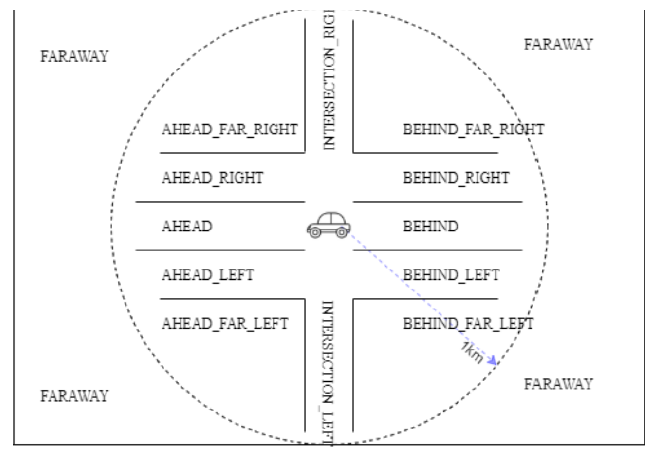 图A.1　主车方向定义DistanceClass消息结构体enum DistanceClass {DC_FARAWAY  = 0; // 很远不在范围内DC_FAR      = 1; // 远在范围内DC_NEAR     = 2; // 近DC_SIDE     = 3; // 旁边}VVThreatItem消息结构体message VVThreatItem {ThreatClass threatClass = 1; // v2v预警类别ThreatLevel threatLevel = 2; // v2v预警类别的等级}ThreatClass消息结构体enum ThreatClass {TC_UNKNOWN = 0; //FCW(Forward collision warning) 前向碰撞预警TC_EEBL    = 1; // BSW(Blind Spot Warning/Lane Change Warning) 盲区预警/变道预警TC_FCW     = 2; // LTA(Left Turn Warning) 左转辅助TC_BSW     = 3; // IMA(Intersection Movement Assist) 交叉路口碰撞预警TC_LCW     = 4; // DPW(Don’t Pass Warning) 逆向超车碰撞预警TC_IMA     = 5; //  EEBL(Electronic Emergency Brake Light) 紧急制动预警TC_LTA     = 6; // AVW(Abnormal Vehicle Warning) 异常车辆提醒TC_CLW     = 7; // CLW(Control Loss Warning) 车辆失控预警TC_EVA     = 8; // EVA(Emergency Vehicle Approaching) 紧急车辆优先通行TC_DNPW    = 9;TC_AVW     = 10;TC_I2V_PED = 11;TC_I2V_NO_MOTOR = 12;TC_I2V_MOTOR = 13;TC_MA      = 30; // MMA(Motorway Merge Assist) 高速合流辅助* Merge Assist */}ThreatLevel消息结构体enum ThreatLevel {TL_UNKNOWN = 0;TL_FATAL   = 3; // 红色的报警TL_WARNING = 6; // 黄色的报警TL_CAUSE   = 9; // 绿色的报警TL_DETECTED= 10;}Participant消息结构体message Participant {string id      = 1; //参与者的iduint32 sateCnt = 2; //卫星数量satellite cnt, 0: not posuint32 lone7   = 3; // *1e7, 0: unvariableuint32 late7   = 4; // *1e7, 0: unvariableint32 heading  = 5; //航向角0.0125, <0: unvariableint32 speed    = 6; // 0.02m/s, <0: unvariableint32 elevation= 7; // unit:10cm, -65535: unavailableVehicleClass vehclass = 8; //车类型（警车、校车、救护车等）VehSize size   = 9; //车身体积（长 宽 高），单位cm}VehicleClass消息结构体enum VehicleClass {VC_UNKNOWN = 0; // 基础车辆VC_BASIC = 1;VC_BASIC_UNKNOWN = 10;VC_BASIC_OTHER = 11;VC_LIGHT_TRUNK_UNKNOWN = 20;VC_LIGHT_TRUNK_BASIC = 21;VC_TRUNK_UNKNOWN = 25;VC_TRUNK_BASIC = 26;VC_TRUNK_AXEL2 = 27;VC_TRUNK_AXEL3 = 28;VC_TRUNK_AXEL4 = 29;VC_TRUNK_AXEL5 = 30;VC_MOTORCYCLE_UNKNOWN = 40;VC_MOTORCYCLE_BASIC = 41;VC_TRANSIT_UNKNOWN = 50;VC_TRANSIT_BASIC = 51;VC_TRANSIT_BRT = 52;VC_TRANSIT_EXPRESS = 53;VC_TRANSIT_LOCAL = 54;VC_TRANSIT_SCHOOLBUS = 55;VC_TRANSIT_AMBULANCE = 58;VC_EMERGENCY_UNKNOWN = 60;VC_EMERGENCY_BASIC = 61;VC_EMERGENCY_FIRE_LIGHT = 62;VC_EMERGENCY_FIRE_HEAVY = 63;VC_EMERGENCY_POLICE_LIGHT = 66;VC_EMERGENCY_POLICE_HEAVY = 67;VC_EMERGENCY_AMBULANCE = 69;}VehSize消息结构体message VehSize {uint32 width  = 1; //车宽 ，单位：1cm unit: 1cm, 0~1023uint32 length = 2; //车长 ，单位：1cm unit: 1cm, 0~4095uint32 height = 3; //车高 ，单位：5cm unit: 5cm, 0~127, 128:unavailable}VIThreat消息结构体message VIThreat {oneof msg {Location location = 1;    // 报警位置信息RTESS rtess       = 2;   // v2v预警信息}}Location消息结构体message Location {int32 regionId       = 1; //区域-1: unvariableint32 intersectionId = 2; // -1: unvariableint32 laneId         = 3; //路id -1: unvariablebool overSpeedWarning  = 4; //超速标志bool lowerSpeedWarning = 5; //低速标志GreenWave wave         = 6; //绿波引导repeated SpeedLimit spedLimts = 7; //限速}GreenWave消息结构体message GreenWave {bool existFlg   = 1;  //存在绿波引导标志// 0:straight 1:left 2:right 3:U turnint32 lightType = 2; //灯的类型<0: unvariableint32 phaseId   = 3; //相位id <0: unvariablePhaseStatus phaseStatus = 4;  /红绿灯状态int32 surplusTime    = 5; //剩余时间，单位： 秒 unit: second, <0: unvariableint32 minAdviceSpeed = 6; //最小建议速度unit: 0.02m/s, <0: unvariableint32 maxAdviceSpeed = 7; //最大建议速度unit: 0.02m/s, <0: unvariable}PhaseStatus消息结构体enum PhaseStatus {// 表示未知状态PS_UNKNOWN = 0;// 表示信号灯未工作;PS_DARK    = 1;// 红闪PS_RED_FLASH = 2;// 红PS_RED     = 3;// 绿灯PS_GREEN   = 6;// 黄灯PS_YELLOW  = 7;// 黄闪PS_YELLOW_FLASH = 8;}SpeedLimit消息结构体message SpeedLimit {// vehicleMinSpeed = 4;// vehicleMaxSpeed = 5;// vehicleNightMaxSpeed = 6;// truckMinSpeed = 7;// truckMaxSpeed = 8;// truckNightMaxSpeed = 9;// vehiclesWithTrailersMinSpeed = 10;// vehiclesWithTrailersMaxSpeed = 11;// vehiclesWithTrailersNightMaxSpeed = 12;int32 type = 1; //类型<0: unvariableint32 speed = 2; // 0.02 m/s, <0: unvariable}RTESS消息结构体message RTESS {repeated RTES rtes = 1; //交通事件}RTES消息结构体message RTES {TrafficALERT alert = 1;//警告类型string description = 2;//描述（严重， 轻度）uint32 dist = 3;// unit: dm距离}TrafficALERT消息结构体定义道路交通标志信息。交通标志信息当前支持国标GB 5768.2-2009，包含其中所有标志内容。enum TrafficALERT {option allow_alias = true;// GB 5768// warning signs --------------TA_TEXT_MESSAGE = 0;TA_CROSS = 1;TA_HAIRPIN = 2;TA_BIHAIRPIN = 3;TA_SUCCESSIVE_HAIRPIN = 4;TA_SLOP = 5;TA_DOWN_SLOPS = 6;TA_ROAD_NARROW = 7;TA_BRIDGE_NARROW = 8;TA_TWO_WAY_TRAFFIC = 9;TA_BEWARE_PEDESTRIANS = 10;TA_BEWARE_CHILDREN = 11;TA_BEWARE_ANIMAL = 12;TA_BEWARE_WILD_ANIMAL = 13;TA_AHEAD_TRAFFIC_SIGNAL= 14;TA_FALLING_ROCK = 15;TA_CROSSWIND = 16;TA_SLIPPERY = 17;TA_MOUNTAIN = 18;TA_RIVER_BANK_ROAD = 19;TA_AHEAD_VILLAGE = 20;TA_AHEAD_TUNNEL = 21;TA_FERRY = 22;TA_HUMP_BRIDGE = 23;TA_UNEVEN_ROAD = 24;TA_BUMP_ROAD = 25;TA_DIP_ROAD = 26;TA_FORD_ROAD = 27;TA_RAILWAY_WITH_GATE = 28;TA_RAILWAY_WITHOUT_GATE = 29;TA_RAILWAY_CROSS = 30;// 31TA_BEWARE_BICYCLE = 32;TA_BEWARE_DISABLED = 33;TA_RISK_OF_ACCIDENT = 34;TA_SLOW = 35;TA_OBSTACLE = 36;TA_DANGER = 37;TA_ROAD_CONSTRUCTION = 38;TA_RECOMMEND_SPEED = 39;TA_TUNNEL_HEADLAMP = 40;TA_REVERSIBLE_LANE = 41;TA_KEEP_SAFE_DISTANCE = 42;// 43TA_AHEAD_MERGE = 44;TA_ESCAPE_RAMP = 45;TA_WEATHER_UNFAVORABLE= 46;TA_AHEAD_LINEUP = 47;// Prohibitory signs------------TA_STOP = 48;TA_YIELD = 49;// 50TA_NO_ENTRY = 51;TA_NO_VEHICLES = 52;TA_NO_POWER_DRIVEN_VEHICLE = 53;TA_NO_LORRIES = 54;TA_NO_TRICYCLE = 55;TA_NO_BUS = 56;TA_NO_CAR = 57;TA_NO_TRAILER = 58;TA_NO_TRACTORS = 59;// 60TA_NO_MOTORCYCLE = 61;// 62TA_NO_BICYCLE = 63;TA_NO_ANIMAL_DRIVEN = 64;TA_NO_MANPOWER_PASSENGER_TRICYLE = 65;TA_NO_MANPOWER_FREIGHT_TRICYLE = 66;TA_NO_MANPOWER_VEHICLE = 67;TA_NO_PEDESTRIANS = 68;TA_NO_LEFT_TURN = 69;TA_NO_RIGHT_TURN = 70;TA_NO_STRAIGHT = 71;TA_NO_LEFT_RIGHT_TURN = 72;TA_NO_STRAIGHT_LEFT_TURN = 73;TA_NO_STRAIGHT_RIGHT_TURN = 74;TA_NO_U_TURN = 75;TA_NO_OVERTAKING = 76;TA_END_OF_NO_OVERTAKING= 77;TA_NO_PARKING_AND_STOP = 78;TA_NO_PARKING = 79;TA_NO_HONKING = 80;// Indicative signs ------------TA_NO_OIL_STATION = 201;// traffic warning signs extraTA_CROSS_A = 1001;TA_CROSS_B = 1002;TA_STAGGERED_CROSS = 1002; // TA_CROSS_BTA_CROSS_C = 1003;TA_MERGE_LEFT_CROSS = 1003; // TA_CROSS_C;TA_CROSS_D = 1004;TA_MERGE_RIGHT_CROSS = 1004; // TA_CROSS_D;TA_CROSS_E = 1005;TA_FORK_LEFT_CROSS = 1005; // TA_CROSS_E;TA_CROSS_F = 1006;TA_FORK_RIGHT_CROSS = 1006; // TA_CROSS_F;TA_CROSS_G = 1007;TA_T_CROSS = 1007; // TA_CROSS_G;TA_CROSS_H = 1008;TA_T_LEFT_CROSS = 1008; // TA_CROSS_H;TA_CROSS_I = 1009;TA_T_RIGHT_CROSS = 1009; // TA_CROSS_I;TA_CROSS_J = 1010;TA_ROUND_CROSS = 1010; // TA_CROSS_J;TA_HAIRPIN_LEFT = 1011;TA_HAIRPIN_RIGHT = 1012;TA_BIHAIRPIN_LEFT = 1013;TA_BIHAIRPIN_RIGHT = 1014;TA_SLOP_UP = 1015;TA_SLOP_DOWN = 1016;TA_ROAD_NARROW_MIDDLE = 1016; // TA_ROAD_NARROW;TA_ROAD_NARROW_LEFT = 1017;TA_ROAD_NARROW_RIGHT = 1018;TA_ROAD_WIDEN_MIDDLE = 1019;TA_ROAD_WIDEN_LEFT = 1020;TA_ROAD_WIDEN_RIGHT = 1021;TA_FALLING_ROCK_LEFT = 1022;TA_FALLING_ROCK_RIGHT = 1023;TA_MOUNTAIN_LEFT = 1024;TA_MOUNTAIN_RIGHT = 1025;TA_RIVER_BANK_LEFT = 1026;TA_RIVER_BANK_RIGHT = 1027;TA_OBSTACLE_A = 1028;TA_OBSTACLE_MEDIAN_ONEWAY = 1028; // TA_OBSTACLE_A;TA_OBSTACLE_B = 1029;TA_OBSTACLE_LEFT_ONEWAY = 1029; // TA_OBSTACLE_B;TA_OBSTACLE_C = 1030;TA_OBSTACLE_RIGHT_ONEWAY = 1030; // TA_OBSTACLE_C;TA_AHEAD_MERGE_A = 1031;TA_AHEAD_MERGE_LEFT = 1031; // TA_AHEAD_MERGE_A;TA_AHEAD_MERGE_B = 1032;TA_AHEAD_MERGE_RIGHT = 1032; // TA_AHEAD_MERGE_B;TA_WEATHER_D = 46; // TA_WEATHER_UNFAVORABLE;TA_WEATHER_A = 1033;TA_WEATHER_ICY = 1033; // TA_WEATHER_A;TA_WEATHER_B = 1034;TA_WEATHER_RAIN_SNOW = 1034; // TA_WEATHER_B;TA_WEATHER_C = 1035;TA_WEATHER_FOG = 1035; // TA_WEATHER_C;}参考文献[1]  GB/T 26773　营运车辆行驶危险预警系统技术要求和试验方法[2]  GB/T 35658　道路运输车辆卫星定位系统 平台技术要求[3]  GB/T 40429　汽车驾驶自动化分级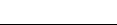 ICS  03.220.20CCS  M 35起始字节字段数据类型描述及要求0透传消息类型BYTE透传消息类型定义见表31外设ID列表总数BYTE—2外设IDBYTE外设ID定义见表5起始字节字段数据类型描述及要求0透传消息类型BYTE透传消息类型定义见表31消息列表总数BYTE—2外设消息结构—见表4透传类型定义描述及要求状态查询0xF7外设状态信息：外设工作状态、设备报警信息信息查询0xF8外设传感器的基本信息：公司信息、产品代码、版本号、外设ID、客户代码，对应的消息内容见表4起始字节字段数据类型描述及要求0外设IDBYTE外设ID定义见表51消息长度BYTE—2消息内容—透传消息类型为0xF7时消息内容见表6透传消息类型为0xF8时消息内容见表7外设名称外设ID描述及要求FCW0x64前向碰撞预警系统DSM0x65驾驶员状态监控系统TPMS0x66轮胎气压监测系统BSD0x67盲点监测系统V2X0x6AV2X车路协同系统WMS0x6B车厢称重系统VOC0x6C排放监测系统起始字节字段数据类型描述及要求0工作状态BYTE0x01：正常工作0x02：待机状态0x03：升级维护0x04：设备异常0x10：断开连接默认值0xFF（无效状态）1报警状态DWORD按位设置：0表示无，1表示有bit0：摄像头异常bit1：主存储器异常bit2：辅存储器异常bit3：红外补光异常bit4：扬声器异常bit5：电池异常bit6～bit9：预留bit10：通讯模块异常bit11：定位模块异常bit12～bit31：预留起始字节字段数据类型描述及要求0公司名称长度BYTE长度：0～127名称：采用ASCII表示(例如：软件版本号SV1.1.0表示为0x53 0x56 0x31 0x2E 0x31 0x2E 0x30)客户代码为用户代码，由外设厂家自定义1公司名称BYTE[n1]长度：0～127名称：采用ASCII表示(例如：软件版本号SV1.1.0表示为0x53 0x56 0x31 0x2E 0x31 0x2E 0x30)客户代码为用户代码，由外设厂家自定义1+n1产品型号长度BYTE长度：0～127名称：采用ASCII表示(例如：软件版本号SV1.1.0表示为0x53 0x56 0x31 0x2E 0x31 0x2E 0x30)客户代码为用户代码，由外设厂家自定义2+n1产品型号BYTE[n2]长度：0～127名称：采用ASCII表示(例如：软件版本号SV1.1.0表示为0x53 0x56 0x31 0x2E 0x31 0x2E 0x30)客户代码为用户代码，由外设厂家自定义2+n1+n2硬件版本号长度BYTE长度：0～127名称：采用ASCII表示(例如：软件版本号SV1.1.0表示为0x53 0x56 0x31 0x2E 0x31 0x2E 0x30)客户代码为用户代码，由外设厂家自定义3+n1+n2硬件版本号BYTE[n3]长度：0～127名称：采用ASCII表示(例如：软件版本号SV1.1.0表示为0x53 0x56 0x31 0x2E 0x31 0x2E 0x30)客户代码为用户代码，由外设厂家自定义3+n1+n2+n3软件版本号长度BYTE长度：0～127名称：采用ASCII表示(例如：软件版本号SV1.1.0表示为0x53 0x56 0x31 0x2E 0x31 0x2E 0x30)客户代码为用户代码，由外设厂家自定义4+n1+n2+n3软件版本号BYTE[n4]长度：0～127名称：采用ASCII表示(例如：软件版本号SV1.1.0表示为0x53 0x56 0x31 0x2E 0x31 0x2E 0x30)客户代码为用户代码，由外设厂家自定义4+n1+n2+n3+n4设备ID 长度BYTE长度：0～127名称：采用ASCII表示(例如：软件版本号SV1.1.0表示为0x53 0x56 0x31 0x2E 0x31 0x2E 0x30)客户代码为用户代码，由外设厂家自定义5+n1+n2+n3+n4设备IDBYTE[n5]长度：0～127名称：采用ASCII表示(例如：软件版本号SV1.1.0表示为0x53 0x56 0x31 0x2E 0x31 0x2E 0x30)客户代码为用户代码，由外设厂家自定义5+n1+n2+n3+n4+n5客户代码长度BYTE长度：0～127名称：采用ASCII表示(例如：软件版本号SV1.1.0表示为0x53 0x56 0x31 0x2E 0x31 0x2E 0x30)客户代码为用户代码，由外设厂家自定义6+n1+n2+n3+n4+n5客户代码BYTE[n6]长度：0～127名称：采用ASCII表示(例如：软件版本号SV1.1.0表示为0x53 0x56 0x31 0x2E 0x31 0x2E 0x30)客户代码为用户代码，由外设厂家自定义字段数据类型描述及要求参数IDDWORD参数ID定义及说明，见表9参数长度BYTE—参数值——参数ID描述及要求0xF364前向碰撞预警系统参数，见表100xF365驾驶员状态监测系统参数，见表110xF366胎压监测系统参数，见表120xF367盲区监测系统参数，见表13起始字节字段数据类型描述及说明0报警判断速度阈值BYTE单位km/h，取值范围0～60，默认值30，仅用适用于道路偏离报警、前向碰撞报警，车距过近报警和频繁变道报警，表示当车速高于此阈值才使能报警功能0xFF 表示不修改此参数1报警提示音量BYTE0～8，8最大，0静音，默认值60xFF表示不修改参数2主动拍照策略BYTE0x00：不开启0x01：定时拍照0x02：定距拍照0x03：保留默认值0x000xFF表示不修改参数起始字节字段数据类型描述及说明3主动定时拍照时间间隔WORD单位秒，取值范围0～3600，默认值600表示不抓拍，0xFFFF表示不修改参数主动拍照策略为0x01时有效5主动定距拍照距离间隔WORD单位米，取值范围0～60000，默认值2000表示不抓拍，0xFFFF表示不修改参数主动拍照策略为0x02时有效7单次主动拍照张数BYTE取值范围1-10，默认3张0xFF表示不修改参数8单次主动拍照时间间隔BYTE单位100ms，取值范围1～5，默认值20xFF表示不修改参数9拍照分辨率BYTE0x01：352×2880x02：704×2880x03：704×5760x04：640×4800x05：1280×7200x06：1920×1080默认值0x010xFF：表示不修改参数该参数也适用于报警触发拍照分辨率10视频录制分辨率BYTE0x01：CIF0x02：HD10x03：D10x04：WD10x05：VGA0x06：720P0x07：1080P默认值0x010xFF：表示不修改参数该参数也适用于报警触发视频分辨率11报警使能DWORD报警使能位0：关闭1：打开bit0：障碍检测一级报警bit1：障碍检测二级报警bit2：频繁变道一级报警bit3：频繁变道二级报警bit4：车道偏离一级报警bit5：车道偏离二级报警bit6：前向碰撞一级报警bit7：前向碰撞二级报警bit8：行人碰撞一级报警bit9：行人碰撞二级报警bit10：车距过近一级报警bit11：车距过近二级报警bit12～bit15：用户自定义bit16：道路标识超限报警bit17～bit29：用户自定义bit30～bit31：预留默认值0x00010FFF0xFFFFFFFF表示不修改参数起始字节字段数据类型描述及说明15事件使能DWORD事件使能位0：关闭1：打开bit0：道路标识识别bit1：主动拍照bit2～bit29：用户自定义bit30～bit31：预留默认值0x000000030xFFFFFFFF表示不修改参数19预留字段BYTE预留20障碍物报警距离阈值BYTE单位100ms，取值范围10-50，默认值300xFF 表示不修改参数21障碍物报警分级速度阈值BYTE单位km/h，取值范围0～220，默认值50，表示触发报警时车速高于阈值为二级报警，否则为一级报警0xFF 表示不修改参数22障碍物报警前后视频录制时间BYTE单位秒，取值范围0-60，默认值220表示不录像，0xFF表示不修改参数23障碍物报警拍照张数BYTE取值范围0-10，默认值30表示不抓拍，0xFF表示不修改参数24障碍物报警拍照间隔BYTE单位100ms，取值范围1～10，默认值20xFF表示不修改参数25频繁变道报警判断时间段BYTE单位秒，取值范围30～120，默认值600xFF 表示不修改参数26频繁变道报警判断次数BYTE变道次数3～10，默认50xFF 表示不修改参数27频繁变道报警分级速度阈值BYTE单位km/h，取值范围0～220，默认值50，表示触发报警时车速高于阈值为二级报警，否则为一级报警0xFF 表示不修改参数28频繁变道报警前后视频录制时间BYTE单位秒，取值范围0-60，默认值50表示不录像，0xFF表示不修改参数29频繁变道报警拍照张数BYTE取值范围0-10，默认值30表示不抓拍，0xFF表示不修改参数30频繁变道报警拍照间隔BYTE单位100ms，取值范围1～10，默认20xFF表示不修改参数31车道偏离报警分级速度阈值BYTE单位km/h，取值范围0～220，默认值50，表示触发报警时车速高于阈值为二级报警，否则为一级报警0表示不录像，0xFF表示不修改参数32车道偏离报警前后视频录制时间BYTE单位秒，取值范围0-60，默认值50表示不录像，0xFF表示不修改参数33车道偏离报警拍照张数BYTE取值范围0-10，默认值3，0表示不抓拍，0xFF表示不修改34车道偏离报警拍照间隔BYTE单位100ms，取值范围1～10，默认值20xFF表示不修改参数35前向碰撞报警时间阈值BYTE单位100ms，取值范围10～50，目前使用国标规定值27，预留修改接口0xFF表示不修改参数36前向碰撞报警分级速度阈值BYTE单位km/h，取值范围0～220，默认值50，表示触发报警时车速高于阈值为二级报警，否则为一级报警0xFF 表示不修改参数37前向碰撞报警前后视频录制时间BYTE单位秒，取值范围0-60，默认值50表示不录像，0xFF表示不修改参数38前向碰撞报警拍照张数BYTE取值范围0-10，默认值30表示不抓拍，0xFF表示不修改起始字节字段数据类型描述及说明39前向碰撞报警拍照间隔BYTE单位100ms，取值范围1～10，默认值20xFF表示不修改参数40行人碰撞报警时间阈值BYTE单位100ms，取值范围10-50，默认值300xFF表示不修改参数41行人碰撞报警使能速度阈值BYTE单位km/h，取值范围0～220，默认值50，低于该值时进行报警，高于该值时功能关闭。0xFF 表示不修改参数42行人碰撞报警前后视频录制时间BYTE单位秒，取值范围0-60，默认值50表示不录像，0xFF表示不修改参数43行人碰撞报警拍照张数BYTE取值范围0-10，默认值30表示不抓拍，0xFF表示不修改44行人碰撞报警拍照间隔BYTE单位100ms，取值范围1～10，默认值20xFF表示不修改参数45车距监控报警距离阈值BYTE单位100ms，取值范围10-50，默认值100xFF表示不修改参数46车距监控报警分级速度阈值BYTE单位km/h，取值范围0～220，默认值50，表示触发报警时车速高于阈值为二级报警，否则为一级报警0xFF 表示不修改参数47车距过近报警前后视频录制时间BYTE单位秒，取值范围0-60，默认值50表示不录像，0xFF表示不修改参数48车距过近报警拍照张数BYTE取值范围0-10，默认值30表示不抓拍，0xFF表示不修改参数49车距过近报警拍照间隔BYTE单位100ms，取值范围1～10，默认值20xFF表示不修改参数50道路标志识别拍照张数BYTE取值范围0-10，默认值30表示不抓拍，0xFF表示不修改参数51道路标志识别拍照间隔BYTE单位100ms，取值范围1～10，默认值20xFF表示不修改参数52保留字段BYTE[4]—起始字节字段数据类型描述及说明0报警判断速度阈值BYTE单位km/h，取值范围0～60，默认值30，表示当车速高于此阈值才使能报警功能0xFF 表示不修改此参数1报警音量BYTE0～8，8最大，0静音，默认值60xFF表示不修改参数2主动拍照策略BYTE0x00：不开启0x01：定时拍照0x02：定距拍照0x03：插卡触发0x04：保留默认值0x000xFF表示不修改参数3主动定时拍照时间间隔WORD单位秒，取值范围60～60000，默认值36000xFF表示不修改参数5主动定距拍照距离间隔WORD单位米，取值范围0～60000，默认值2000表示不抓拍，0xFFFF表示不修改参数主动拍照策略为02时有效起始字节字段数据类型描述及说明7单次主动拍照张数BYTE取值范围1-10，默认值30xFF表示不修改参数8单次主动拍照时间间隔BYTE单位100ms，取值范围1～5，默认值20xFF表示不修改参数9拍照分辨率BYTE0x01：352×2880x02：704×2880x03：704×5760x04：640×4800x05：1280×7200x06：1920×1080默认值0x010xFF表示不修改参数，该参数也适用于报警触发拍照分辨率10视频录制分辨率BYTE0x01：CIF0x02：HD10x03：D10x04：WD10x05：VGA0x06：720P0x07：1080P默认值0x010xFF表示不修改参数该参数也适用于报警触发视频分辨率11报警使能DWORD报警使能位0：关闭1：打开bit0：疲劳驾驶一级报警bit1：疲劳驾驶二级报警bit2：接打电话一级报警bit3：接打电话二级报警bit4：抽烟一级报警bit5：抽烟二级报警bit6：分神驾驶一级报警bit7：分神驾驶二级报警bit8：驾驶员异常一级报警bit9：驾驶员异常二级报警bit10～bit29：用户自定义bit30～bit31：保留默认值0x000001FF0xFFFFFFFF表示不修改参数15事件使能DWORD事件使能位0：关闭1：打开bit0：驾驶员更换事件bit1：主动拍照事件bit2～bit29：用户自定义bit30～bit31：保留默认值0x000000030xFFFFFFFF表示不修改参数19吸烟报警判断时间间隔WORD单位秒，取值范围0～3600，默认值为180，表示在此时间间隔内仅触发一次吸烟报警0xFF表示不修改此参数21接打电话报警判断时间间隔WORD单位秒，取值范围0～3600，默认值为120，表示在此时间间隔内仅触发一次接打电话报警0xFF表示不修改此参数23预留字段BYTE[3]保留字段起始字节字段数据类型描述及说明26疲劳驾驶报警分级速度阈值BYTE单位km/h，取值范围0～220，默认值50，表示触发报警时车速高于阈值为二级报警，否则为一级报警0xFF 表示不修改参数27疲劳驾驶报警前后视频录制时间BYTE单位秒，取值范围0-60，默认值50表示不录像，0xFF表示不修改参数28疲劳驾驶报警拍照张数BYTE取值范围0-10，缺省值30表示不抓拍，0xFF表示不修改参数29疲劳驾驶报警拍照间隔时间BYTE单位100ms，取值范围1～5，默认20xFF表示不修改参数30接打电话报警分级速度阈值BYTE单位km/h，取值范围0～220，默认值50，表示触发报警时车速高于阈值为二级报警，否则为一级报警0xFF表示不修改参数31接打电话报警前后视频录制时间BYTE单位秒，取值范围0-60，默认值50表示不录像，0xFF表示不修改参数32接打电话报警拍驾驶员面部特征照片张数BYTE取值范围1-10，默认值30表示不抓拍，0xFF表示不修改参数33接打电话报警拍驾驶员面部特征照片间隔时间BYTE单位100ms，取值范围1～5，默认值20xFF表示不修改参数34抽烟报警分级车速阈值BYTE单位km/h，取值范围0～220，默认值50，表示触发报警时车速高于阈值为二级报警，否则为一级报警0xFF表示不修改参数35抽烟报警前后视频录制时间BYTE单位秒，取值范围0-60，默认值50表示不录像，0xFF表示不修改参数36抽烟报警拍驾驶员面部特征照片张数BYTE取值范围1-10，默认值30表示不抓拍，0xFF表示不修改参数37抽烟报警拍驾驶员面部特征照片间隔时间BYTE单位100ms，取值范围1～5，默认20xFF表示不修改参数38分神驾驶报警分级车速阈值BYTE单位km/h，取值范围0～220，默认值50，表示触发报警时车速高于阈值为二级报警，否则为一级报警0xFF表示不修改参数39分神驾驶报警前后视频录制时间BYTE单位秒，取值范围0-60，默认值50表示不录像，0xFF表示不修改参数40分神驾驶报警拍照张数BYTE取值范围1-10，默认值30表示不抓拍，0xFF表示不修改参数41分神驾驶报警拍照间隔时间BYTE单位100ms，取值范围1～5，默认20xFF表示不修改参数42驾驶行为异常分级速度阈值BYTE单位km/h，取值范围0～220，默认值50，表示触发报警时车速高于阈值为二级报警，否则为一级报警0xFF表示不修改参数43驾驶行为异常视频录制时间BYTE单位秒，取值范围0-60，默认值50表示不录像，0xFF表示不修改参数44驾驶行为异常抓拍照片张数BYTE取值范围1-10，默认值30表示不抓拍，0xFF表示不修改参数45驾驶行为异常拍照间隔BYTE单位100ms，取值范围1～5，默认20xFF表示不修改参数起始字节字段数据类型描述及说明46驾驶员身份识别触发BYTE0x00：不开启0x01：定时触发0x02：定距触发0x03：插卡开始行驶触发0x04：保留默认值为0x010xFF表示不修改参数47保留字段BYTE[2]—起始字节字段数据类型描述及说明0轮胎规格型号BYTE[12]例：195/65R15 91V 12个字符，用ASCⅡ表述。默认值“900R20”12胎压单位WORD0x00：kg/cm20x01：bar0x02：kpa0x03：PSI默认0x03，0xFFFF表示不修改参数14正常胎压值WORD单位同胎压单位，默认值1400xFFFF表示不修改参数16胎压不平衡门限WORD单位%(百分比)，取值范围0～100（达到冷态气压值），默认值200xFFFF表示不修改参数18慢漏气门限WORD单位%(百分比)，取值范围0～100（达到冷态气压值），默认值50xFFFF表示不修改参数20低压阈值WORD单位同胎压单位，默认值1100xFFFF表示不修改参数22高压阈值WORD单位同胎压单位，默认值1890xFFFF表示不修改参数24高温阈值WORD单位摄氏度，默认值800xFFFF表示不修改参数26电压阈值WORD单位%(百分比)，取值范围0～100，默认值100xFFFF表示不修改参数28定时上报时间间隔WORD单位秒，取值0～3600，默认值600表示不上报，0xFFFF表示不修改参数30保留项BYTE[6]保留项补零起始字节字段数据类型描述及说明0后方接近报警时间阈值BYTE单位秒，取值范围1～100xFF表示不修改参数1侧后方接近报警时间阈值BYTE单位秒，取值范围1～100xFF表示不修改参数位置基本信息位置附加信息项列表起始字节字段数据类型描述及要求0报警标志DWORD报警标志位定义见JT/T 808表254状态DWORD状态位定义见JT/T 808表248纬度DWORD以度为单位的纬度值乘以10的8次方，精确到亿分之1°12经度DWORD以度为单位的经度值乘以10的8次方，精确到亿分之1°16高程WORD海拔高度，单位为米（m）18速度WORD单位为1/10公里每小时（km/h）20方向WORD0～359，正北为0，顺时针21时间BCD[6]YY-MM-DD-hh-mm-ss（GMT+8时间，本标准中之后涉及的时间均采用此时区）字段数据类型描述及要求附加信息IDBYTE1～255附加信息长度BYTE—附加信息—附加信息定义见表17附加信息ID附加信息长度描述及要求0x014里程，数据类型为DWORD，单位为1/10km，对应车上里程表读数0x022油量，数据类型为WORD，单位为1/10L，对应车上油量表读数0x032行驶记录功能获取的速度，数据类型为WORD，单位为1/10km/h0x042需要人工确认报警事件的ID，数据类型为WORD，从1开始计数0x0530胎压，单位为Pa，标定轮子的顺序为从车头开始从左到右顺序排列，例如：前左1，前左2，前右1，前右2，中左1，中左2，中左3，中右1，中右2，中右3，后左1，后左2，后左3……以此类推，多余的字节为0xFF，表示无效数据0x062车厢温度，单位为摄氏度，取值范围为-32767～+32767，最高位为1表示负数0x07～0x0F—保留0x111或5超速报警附加信息见JT/T 808表280x126进出区域/路线报警附加信息见JT/T 808表29附加信息ID附加信息长度描述及要求0x137路段行驶时间不足/过长报警附加信息见JT/T 808表300x14-0x24—保留0x254扩展车辆信号状态位，参数项格式和定义见JT/T 808表310x2A2IO状态位，参数项格式和定义见JT/T 808表320x2B4模拟量，bit0-15，AD0；bit16-31，AD10x301数据类型为BYTE，无线通信网络信号强度0x311数据类型为BYTE，GNSS定位卫星数0xE0后续信息长度后续自定义信息长度0xE1-0XE9—厂商自定义0xEANVbox扩展上传报文，详见表180xEB-0xFF—厂商自定义起始字节字段数据类型描述及要求0V2X报文类型BYTE0：主车（hv）信息1：威胁警报（ta）信息1V2X报文内容N具体内容定义参见附录A附加信息ID附加信息长度描述及要求0x64—前向碰撞预警系统报警信息，定义见表200x65—驾驶员状态监测系统报警信息，定义见表220x66—胎压监测系统报警信息，定义见表230x67—盲区监测系统报警信息，定义见表24起始字节字段数据类型描述及要求0报警IDDWORD按照报警先后，从0开始循环累加，不区分报警类型4标志状态BYTE0x00：不可用0x01：开始标志0x02：结束标志该字段仅适用于有开始和结束标志类型的报警或事件，报警类型或事件类型无开始和结束标志，则该位不可用，填入0x00即可起始字节字段数据类型描述及要求5报警/事件类型BYTE0x01：前向碰撞报警0x02：车道偏离报警0x03：车距过近报警0x04：行人碰撞报警0x05：频繁变道报警0x06：道路标识超限报警0x07：障碍物报警0x08～0x0F：用户自定义0x10：道路标志识别事件0x11：主动抓拍事件0x12～0x1F：用户自定义6报警级别BYTE0x01：一级报警0x02：二级报警7前车车速BYTE单位km/h，范围0～250，仅报警类型为0x01和0x02时有效8前车/行人距离BYTE单位100ms，范围0～100，仅报警类型为0x01、0x02和0x04时有效9偏离类型BYTE0x01：左侧偏离0x02：右侧偏离仅报警类型为0x02时有效10道路标志识别类型BYTE0x01：限速标志0x02：限高标志0x03：限重标志仅报警类型为0x06和0x10时有效11道路标志识别数据BYTE识别到道路标志的数据12车速BYTE单位km/h，范围0～25013高程WORD海拔高度，单位为米（m）15纬度DWORD以度为单位的纬度值乘以10的8次方，精确到亿分之1°19经度DWORD以度为单位的纬度值乘以10的8次方，精确到亿分之1°23日期时间BCD[6]YY-MM-DD-hh-mm-ss（GMT+8时间）29车辆状态WORD定义见JT/T 808表2431报警标识号BYTE[39]报警识别号定义见表21起始字节字段数据类型描述0终端IDBYTE[30]30个字节，由大写字母和数字组成7时间BCD[6]YY-MM-DD-hh-mm-ss（GMT+8时间）13序号BYTE同一时间点报警的序号，从0循环累加14附件数量BYTE表示该报警对应的附件数量15预留BYTE—起始字节字段数据类型描述及要求0报警IDDWORD按照报警先后，从0开始循环累加，不区分报警类型4标志状态BYTE0x00：不可用0x01：开始标志0x02：结束标志该字段仅适用于有开始和结束标志类型的报警或事件，报警类型或事件类型无开始和结束标志，则该位不可用，填入0x00即可5报警/事件类型BYTE0x01：疲劳驾驶报警0x02：接打电话报警0x03：抽烟报警0x04：分神驾驶报警0x05：驾驶员异常报警0x06～0x0F：用户自定义0x10：自动抓拍事件0x11：驾驶员变更事件0x12～0x1F：用户自定义默认值0xFF（无效值）6报警级别BYTE0x01：一级报警0x02：二级报警（默认值）7疲劳程度BYTE范围1～10，数值越大表示疲劳程度越严重，仅在报警类型为0x01时有效8预留BYTE[4]预留12车速BYTE单位km/h，范围0～25013高程WORD海拔高度，单位为米（m）15纬度DWORD以度为单位的纬度值乘以10的8次方，精确到亿分之1°19经度DWORD以度为单位的纬度值乘以10的8次方，精确到亿分之1°23日期时间BCD[6]YY-MM-DD-hh-mm-ss（GMT+8时间）29车辆状态WORD定义见JT/T 808表2431报警标识号BYTE[16]报警识别号定义见表21起始字节字段数据类型描述及要求0报警IDDWORD按照报警先后，从0开始循环累加，不区分报警类型4标志状态BYTE0x00：不可用0x01：开始标志0x02：结束标志该字段仅适用于有开始和结束标志类型的报警或事件，报警类型或事件类型无开始和结束标志，则该位不可用，填入0x00即可5车速BYTE单位km/h，范围0～2506高程WORD海拔高度，单位为米（m）8纬度DWORD以度为单位的纬度值乘以10的8次方，精确到亿分之1°12经度DWORD以度为单位的纬度值乘以10的8次方，精确到亿分之1°16日期时间BCD[6]YY-MM-DD-hh-mm-ss（GMT+8时间）起始字节字段数据类型描述及要求22车辆状态WORD定义见JT/T 808表2424报警标识号BYTE[16]报警识别号定义见表2139报警/事件列表总数BYTE—40报警/事件信息列表—见表24起始字节字段数据类型描述0胎压报警位置BYTE报警轮胎位置编号（从左前轮开始以Z字形从00依次编号，编号与是否安装TPMS无关），默认为0x002报警/事件类型WORD0表示无报警，1表示有报警bit0：胎压（定时上报）bit1：胎压过高报警bit2：胎压过低报警bit3：胎温过高报警bit4：传感器异常报警bit5：胎压不平衡报警bit6：慢漏气报警bit7：电池电量低报警bit8～bit15：自定义4胎压WORD单位kpa6胎温WORD单位℃8电池电量WORD单位%起始字节字段数据类型描述及要求0附件服务器IP地址长度BYTE长度k1附件服务器IP地址STRING服务器IP地址1+k附件服务器端口（TCP）WORD使用TCP传输时服务器端口号3+k附件服务器端口（UDP）WORD使用UDP传输时服务器端口号5+k报警标识号BYTE[16]报警标识号定义见表2121+k报警编号BYTE[32]平台给报警分配的唯一编号53+k预留BYTE[16]—起始字节字段数据类型描述及要求0数据块总数量DWORD记录文件中数据块的总数量4当前数据块序号DWORD当前数据块在记录文件中的序号8报警标志DWORD参考JT/T 808表24定义12车辆状态DWORD参考JT/T 808表25定义16纬度DWORD以度为单位的纬度值乘以10的8次方，精确到亿分之1°20经度DWORD以度为单位的纬度值乘以10的8次方，精确到亿分之1°24卫星高程WORD卫星海拔高度，单位为米（m）26卫星速度WORD单位1/10km/h28卫星方向WORD单位为度，0-359，正北为0，顺时针30时间BCD[6]YY-MM-DD-hh-mm-ss（GMT+8时间）36X轴加速度WORD以g为单位乘以10的2次方，精确到百分之1g38Y轴加速度WORD以g为单位乘以10的2次方，精确到百分之1g40Z轴加速度WORD以g为单位乘以10的2次方，精确到百分之1g42X轴角速度WORD以度每秒为单位乘以10的2次方，精确到百分之1°/s44Y轴角速度WORD以度每秒为单位乘以10的2次方，精确到百分之1°/s46Z轴角速度WORD以度每秒为单位乘以10的2次方，精确到百分之1°/s48脉冲速度WORD1/10km/h50OBD速度WORD1/10km/h52档位状态BYTE0：空挡1-9：档位10：倒挡11：驻车档53加速踏板行程值BYTE范围1-100，单位%54制动踏板行程值BYTE范围1-100，单位%55制动状态BYTE0：无制动1：制动默认值0x0056发送机转速WORD单位RPM58方向盘角度WORD方向盘转过的角度，顺时针为正，逆时针为负60转向灯状态BYTE0：未打方向灯1：左转方向灯2：右转方向灯61预留BYTE[3]—起始字节字段数据类型描述及要求0终端IDBYTE[30]30个字节，由大写字母和数字组成，此终端ID由制造商自行定义，位数不足时，后补“0x00”7报警标识号BYTE[16]报警识别号定义见表2123报警编号BYTE[32]平台给报警分配的唯一编号55信息类型BYTE0x00：正常报警文件信息0x01：补传报警文件信息56附件数量BYTE与报警关联的附件数量57附件信息列表—见表28起始字节字段数据类型描述及要求0文件名称长度BYTE长度k1文件名称STRING文件名称字符串1+k文件大小DWORD当前文件的大小字段字段类型字段定义描述文件类型String00：图片01：音频02：视频03：文本(二进制)04：其它报警类型String由外设ID和对应的模块报警类型组成的编码，例如，前向碰撞报警表示为“6401”序号String用于区分相同通道、相同类型的文件编号通道号String0～37表示JT/T 1076标准中表2定义的视频通道64表示前向碰撞模块视频通道65表示驾驶员状态监测模块视频通道附件与通道无关，则直接填0报警编号String平台为报警分配的唯一编号后缀名—图片文件：jpg或png音频文件：wav视频文件：h264文本文件：bin起始字节字段数据类型描述及要求0文件名称长度BYTE文件名长度为l1文件名称STRING文件名称1+l文件类型BYTE0x00：图片0x01：音频0x02：视频0x03：文本0x04：其它2+l文件大小DWORD当前上传文件的大小起始字节字段数据类型描述及要求0帧头标识DWORD固定为0x30 0x31 0x63 0x644文件名称BYTE[50]文件名称54数据偏移量DWORD当前传输文件的数据偏移量58数据长度DWORD负载数据的长度62数据体BYTE[n]默认长度64K，文件小于64K则为实际长度起始字节字段数据类型描述及要求0文件名称长度BYTEl1文件名称STRING文件名称1+l文件类型BYTE0x00：图片0x01：音频0x02：视频0x03：文本0x04：其它2+l文件大小DWORD当前上传文件的大小起始字节字段数据类型描述及要求0文件名称长度BYTEl1文件名称STRING文件名称1+l文件类型BYTE0x00：图片（默认值）0x01：音频0x02：视频0x03：文本0x04：其它2+l上传结果BYTE0x00：完成0x01：需要补传3+l补传数据包数量BYTE需要补传的数据包数量，无补传时该值为04+l补传数据包列表—见表34起始字节字段数据类型描述及要求0数据偏移量DWORD需要补传的数据在文件中的偏移量1数据长度DWORD需要补传的数据长度起始字节字段数据类型描述及要求0升级类型BYTE0x00：终端0x0C：道路运输证IC卡读卡器0x34：北斗定位模块0x64：前向碰撞预警系统0x65：驾驶状态监控系统0x66：胎压监测系统0x67：盲点监测系统0x6A：V2X车路协同系统0x6B：车厢称重系统0x6C：排放监测系统1升级结果BYTE0x00：成功0x01：失败0x02：取消0x10：未找到目标设备0x11：硬件型号不支持0x12：软件版本相同0x13：软件版本不支持